«Виды доходов», 2-4 классы, анимированная презентация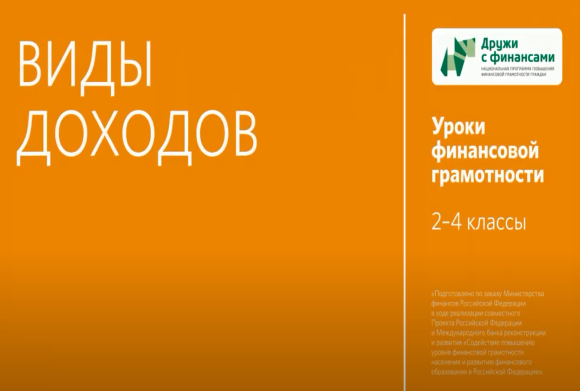 Краткое содержание Презентация рассказывает о возможных источниках доходов, которые позволяют людям совершать необходимые расходы и обеспечивать себя всем необходимым для жизни. Презентация акцентирует внимание на том, что для материального благополучия доходы должны быть регулярными, надежными, достаточными. Примером нерегулярного дохода является получение наследства или обнаружение клада, примером ненадежного дохода — участие в лотерее. Наиболее надежным источником дохода является труд: производство товаров или оказание услуг. Люди могут производить товары и услуги как самостоятельные предприниматели, а могут устроиться на работу в какую-то организацию или предприятие. В связи с этим презентация рассматривает плюсы и минусы наемного труда и предпринимательства.В презентации также рассматривается вопрос о том, от чего зависит размер зарплаты. Отмечается, что работа, требующая особых знаний и умений, оплачивается выше. Заключительная часть презентации посвящена обсуждению доходов людей, которые по разным причинам не могут работать и зарабатывать. Презентация рассказывает о пособиях молодым мамам и инвалидам, студенческих стипендиях, пенсиях. В качестве источника получения дополнительного дохода упоминается сдача собственности в аренду.Дидактическая картаВарианты использования в учебном процессеЗанятие 9. «Откуда в семье берутся деньги» является первым занятием в модуле 2 и является занятием решения проектной задачи. На этапе 4 «Реализация плана (решение проектной задачи)» предлагаем изучение нового материала на основе анимированной презентации, как дополнения к учебному пособию. Презентацию рекомендуется демонстрировать целиком. Перед просмотром презентации предлагается поставить перед учащимися следующие вопросы:Что такое доход?Какой доход можно назвать регулярным?В чем различия между предпринимательством и наемным трудом?От чего зависит размер заработной платы?Кто имеет право на социальные выплаты и почему?Какой смысл скрыт в пословицах: «Больше науки — умнее руки», «Где труд, там и счастье»? Приведите примеры. После просмотра презентации рекомендуем провести «Змейку финансовых знаний». Методика проведения дана в пояснительной записке. После «Змейки» рекомендуется провести фронтальное обсуждение наиболее трудных вопросов. После обсуждения можно предложить учащимся творческое задание по необычным профессиям. Сначала попросите учащихся вспомнить, о какой необычной профессии рассказывалось в презентации. Затем предложите обсудить, какие еще необычные профессии знают ребята.Дополнительный материалМультфильм «Смешарики. Уроки финансовой грамотности», серия «Открытый клуб».Применение в проектной деятельностиУчитель может рекомендовать видеоматериал для использования при подготовке индивидуальных или групповых проектов по следующим темам:Какая работа приносит надежный и устойчивый доход?Мои знакомые – предприниматели. Как они зарабатывают на жизнь?Сад и огород – источник доходов или расходов? Модули и темы занятий, на которых рекомендуется использовать презентацию Модуль 2. Занятие 9. Откуда в семье берутся деньги [1, c.59–64], [2, c.46–50].Занятия 9-10. Откуда в семье деньги [5, c.6–27]Модули и темы занятий, на которых рекомендуется использовать презентацию Модуль 2. Занятие 9. Откуда в семье берутся деньги [1, c.59–64], [2, c.46–50].Занятия 9-10. Откуда в семье деньги [5, c.6–27]Основные понятияОсновные понятияДоход, источник дохода, предпринимательство, наемный труд, зарплата, пособие, стипендия, пенсия, сдача в арендуДоход, источник дохода, предпринимательство, наемный труд, зарплата, пособие, стипендия, пенсия, сдача в арендуПланируемые результаты обученияПланируемые результаты обученияЛичностные характеристики и установкиПонимание важности получения регулярного дохода. Понимание того, что наиболее надежным и устойчивым источником дохода является труд.Понимание ценности знаний, образования для получения надежного, достаточного дохода.Предметные результатыУмение правильно использовать термины: доход, источник дохода, предпринимательство, наемный труд, зарплата, пособие, стипендия, пенсия.Умение называть основные источники дохода, приводить примеры регулярных и нерегулярных доходов семьи.Умение объяснять риски предпринимательства.Умение объяснять, почему размер зарплаты зависит от сложности выполняемой работы.Компетенции Знание о том, что разный труд оплачивается по-разному, понимание причин этих различий (разная сложность работы, необходимость обучения, наличия навыков и пр.).Знание о возможных источниках дохода людей, которые по различным причинам не могут работать (пособия, пенсии, стипендии).Структура презентации (общая продолжительность 5 мин. 09 сек.)Структура презентации (общая продолжительность 5 мин. 09 сек.)Фрагмент 1. Фрагмент 1. Условное название Регулярный, надежный и достаточныйПродолжительность 1 мин. 48 сек.с ……. по…….с 1 сек. по 1 мин. 20 сек.Основные понятиярегулярные доходыТранслируемые содержание финансовой грамотности Людям нужны деньги, чтобы покупать необходимые товары и услуги, у этих денег должен быть источник. Доход должен быть регулярным, надежным, достаточным. Надежный способ получения дохода – делать что-то нужное и полезное. Фрагмент 2.Фрагмент 2.Условное название Труд - основной источник доходаПродолжительность 1 мин. 51 сек.с ……. по…….с 1 мин. 21 сек. по 3 мин. 12 сек.Основные понятияПредприниматели, наемные работники, зарплатаТранслируемое содержание финансовой грамотностиПроизводить товары и услуги можно, занимаясь предпринимательством, или устроиться на работу в какую-нибудь организацию или предприятие. Предпринимательство дает возможность получения большого дохода, но есть риск не получить совсем ничего. Наемный труд более надежный источник дохода, но возможностей много заработать у наемного работника меньше. Размер зарплаты зависит от сложности работы. Если работа требует особых знаний и умений, она и оплачивается выше.Фрагмент 3.Фрагмент 3.Условное название Выплаты нетрудоспособным людямПродолжительность 1 мин. 57 сек.с ……. по…….с 3 мин.12 сек. по 5 мин. 09 сек.Основные понятияПособие, пенсии, стипендияТранслируемое содержание финансовой грамотности Виды выплат людям, которые не могут работать. Пособие, пенсии, стипендия. 